ΤΜΗΜΑ ΣΥΝΤΗΡΗΣΗΣ ΑΡΧΑΙΟΤΗΤΩΝ ΚΑΙ ΕΡΓΩΝ ΤΕΧΝΗΣΚΑΤΕΥΘΥΝΣΗ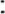 	Ημερομηνία: ΒΑΘΜΟΛΟΓΙΑΗ Επιτροπή, αφού παρακολούθησε την παρουσίαση της εργασίας, αξιολόγησε τον/την παραπάνω φοιτητή/τρια και απονέμει το βαθμό (ολογράφως και αριθμητικά) ……………………………………………ΕΠΩΝΥΜΟ: ΕΠΩΝΥΜΟ:ΕΠΩΝΥΜΟ:ΟΝΟΜΑ: ΟΝΟΜΑ:ΟΝΟΜΑ:Α.Μ.: Α.Μ.:Α.Μ.:Θέμα Πτυχιακής Εργασίας/Subject of Thesis:Θέμα Πτυχιακής Εργασίας/Subject of Thesis:Επιβλέπων/ουσα Καθηγητής/τρια/Supervisor:Επιβλέπων/ουσα Καθηγητής/τρια/Supervisor:Ημ/νία Παρουσίασης Πτυχιακής Εργασίας:Ημ/νία Παρουσίασης Πτυχιακής Εργασίας:Κριτήριο*Βαρύτητα (W) Κριτηρίου*Αξιολογητής 1Αξιολογητής 1Αξιολογητής 2Αξιολογητής 2Αξιολογητής 3Αξιολογητής 3Κριτήριο*Βαρύτητα (W) Κριτηρίου*Βαθμός (Β1)W*B1Βαθμός (Β2)W*B2Βαθμός (Β3)W*B3Βαθμολογία ΑξιολογητήΒαθμολογία ΑξιολογητήΣχόλιο Αξιολογητών Σχόλιο Αξιολογητών Βαθμολογία Πτυχιακής ΕργασίαςΒαθμολογία Πτυχιακής Εργασίας* Τα κριτήρια και η βαρύτητά τους αποφασίζονται από τη Συνέλευση του Τμήματος* Τα κριτήρια και η βαρύτητά τους αποφασίζονται από τη Συνέλευση του Τμήματος* Τα κριτήρια και η βαρύτητά τους αποφασίζονται από τη Συνέλευση του Τμήματος* Τα κριτήρια και η βαρύτητά τους αποφασίζονται από τη Συνέλευση του Τμήματος* Τα κριτήρια και η βαρύτητά τους αποφασίζονται από τη Συνέλευση του Τμήματος* Τα κριτήρια και η βαρύτητά τους αποφασίζονται από τη Συνέλευση του Τμήματος* Τα κριτήρια και η βαρύτητά τους αποφασίζονται από τη Συνέλευση του Τμήματος* Τα κριτήρια και η βαρύτητά τους αποφασίζονται από τη Συνέλευση του ΤμήματοςΤΑ ΜΕΛΗ ΤΗΣ ΕΠΙΤΡΟΠΗΣ ΕΞΕΤΑΣΗΣ ΠΤΥΧΙΑΚΗΣ ΕΡΓΑΣΙΑΣΤΑ ΜΕΛΗ ΤΗΣ ΕΠΙΤΡΟΠΗΣ ΕΞΕΤΑΣΗΣ ΠΤΥΧΙΑΚΗΣ ΕΡΓΑΣΙΑΣΤΑ ΜΕΛΗ ΤΗΣ ΕΠΙΤΡΟΠΗΣ ΕΞΕΤΑΣΗΣ ΠΤΥΧΙΑΚΗΣ ΕΡΓΑΣΙΑΣΤΑ ΜΕΛΗ ΤΗΣ ΕΠΙΤΡΟΠΗΣ ΕΞΕΤΑΣΗΣ ΠΤΥΧΙΑΚΗΣ ΕΡΓΑΣΙΑΣΤΑ ΜΕΛΗ ΤΗΣ ΕΠΙΤΡΟΠΗΣ ΕΞΕΤΑΣΗΣ ΠΤΥΧΙΑΚΗΣ ΕΡΓΑΣΙΑΣ(Ονομ/μο, Υπογραφή)(Ονομ/μο, Υπογραφή)(Ονομ/μο, Υπογραφή)